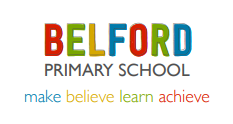 E-Safety PolicyConsultation with the whole school community has taken place through a range of formal and informal meetings. Schedule for Development / Monitoring / ReviewThe school will monitor the impact of the policy using:  Monitoring logs of internet activity (including sites visited)Internal monitoring data for network activityLogs of reported incidentsSurveys / questionnaires from the school communityLast reviewed Sept 19Next review Spring  2020Scope of the PolicyThis policy applies to all members of the school community (including staff, students / pupils, volunteers, parents / carers, visitors)  who have access to and are users of school ICT systems, both in and out of the school.The Education and Inspections Act 2006 empowers Headteachers to such extent as is reasonable, to regulate the behaviour of students / pupils when they are off site and empowers members of staff to impose disciplinary penalties for inappropriate behaviour. This is pertinent to incidents of cyber-bullying, or other e-safety incidents covered by this policy, which may take place outside of the school, but is linked to membership of the school.  The 2011 Education Act increased these powers with regard to the searching for and of electronic devices and the deletion of data (see appendix for template policy). In the case of both acts, action can only be taken over issues covered by the published Behaviour Policy. The school will deal with such incidents within this policy and associated behaviour and anti-bullying policies and will, where known, inform parents / carers of incidents of inappropriate e-safety behaviour that take place out of school.Roles and ResponsibilitiesThe following section outlines the e-safety roles and responsibilities of individuals and groups within the school: Governors: Governors are responsible for the approval of the E-Safety Policy and for reviewing the effectiveness of the policy. This will be carried out by the Sub Committee receiving regular information about e-safety incidents and monitoring reports. A member of the Governing Body has taken on the role of E-Safety Governor (it is suggested that the role may be combined with that of the Child Protection / Safeguarding Governor). The role of the E-Safety Governor will include:  •	regular meetings with the E-Safety Co-ordinator •	reporting to relevant Governors / committee  meeting Headteacher and Senior Leaders:•	The Headteacher has a duty of care for ensuring the safety (including e-safety) of members of the school community.•	The Headteacher and a member of the Senior Leadership Team should be aware of the procedures to be followed in the event of a serious e-safety allegation being made against a member of staff (flow chart on dealing with e-safety incidents) •	The Headteacher is responsible for ensuring that the E-Safety Coordinator and other relevant staff receive suitable training to enable them to carry out their e-safety roles and to train other colleagues, as relevant.  •	The Headteacher will ensure that there is a system in place to allow for monitoring and support of those in school who carry out the internal e-safety monitoring role. This is to provide a safety net and also support to those colleagues who take on important monitoring roles e.g. weekly PCE reports and termly monitoring time •	The Staff will receive regular updates from the E-Safety Co-ordinator.  E-Safety Coordinator: •	leads the e-safety committee•	takes day to day responsibility for e-safety issues and has a leading role in establishing and reviewing  the school e-safety policies / documents•	ensures that all staff are aware of the procedures that need to be followed in the event of an e-safety incident taking place. •	provides training and advice for staff •	liaises with the Local Authority •	liaises with school technical staff•	receives reports of e-safety incidents and creates a log of incidents to inform future e-safety developments•	meets regularly with E-Safety Governor to discuss current issues, review incident logs and filtering / change control logs •	reports regularly to Staff / Head teacherNetwork Manager / Technical staff: The Technical Staff / Co-ordinator for Computing is responsible for ensuring: •	that the school’s technical infrastructure is secure and is not open to misuse or malicious attack•	that the school meets required  e-safety technical requirements and any Local Authority E-Safety Policy / Guidance that may apply. •	that users may only access the networks and devices through a properly enforced password protection policy, in which passwords are regularly changed•	the filtering policy, is applied and updated on a regular basis and that its implementation is not the sole responsibility of any single person •	that they keep up to date with e-safety technical information in order to effectively carry out their e-safety role and to inform and update others as relevant•	that the use of the network / internet / Virtual Learning Environment  / remote access / email is regularly monitored in order that any misuse / attempted misuse can be reported to the  Headteacher for investigation / action / sanction•	that monitoring software / systems are implemented and updated as agreed in school policiesTeaching and Support Staff are responsible for ensuring that:•	they have an up to date awareness of e-safety matters and of the current school e-safety policy and practices•	they have read, understood and signed the Staff Acceptable Use Policy Agreement (AUP)•	they report any suspected misuse or problem to the Headteacher for investigation / action / sanction•	all digital communications with students / pupils / parents / carers should be on a professional level •	e-safety issues are embedded in all aspects of the curriculum and other activities •	pupils understand and follow the  e-safety and acceptable use policies•	pupils have a good understanding of research skills and the need to avoid plagiarism and uphold copyright regulations•	they monitor the use of digital technologies, mobile devices, cameras etc in lessons and other school activities (where allowed) and implement current policies with regard to these devices•	in lessons where internet use is pre-planned students / pupils should be guided to sites checked as suitable for their use and that processes are in place for dealing with any unsuitable material that is found in internet searchesChild Protection / Safeguarding Designated Person / Officer should be trained in e-safety issues and be aware of the potential for serious child protection / safeguarding issues to arise from:•	sharing of personal data •	access to illegal / inappropriate materials•	inappropriate on-line contact with adults / strangers•	potential or actual incidents of grooming•	cyber-bullyingE-Safety GroupThe E-Safety Group has representation from the school community, with responsibility for issues regarding e-safety and the monitoring the e-safety policy including the impact of initiatives. Depending on the size or structure of the school this committee may be part of the safeguarding group.  The group will also be responsible for regular reporting to the Governing Body.Members of the E-safety Group will assist the E-Safety Coordinator with:•	the production / review / monitoring of the school e-safety policy / documents. •	mapping and reviewing the e-safety curricular provision – ensuring relevance, breadth and progression•	monitoring network / internet / incident logs•	consulting stakeholders – including parents / carers and the students / pupils about the e-safety provisionSchools will need to decide the membership of the e-safety group. Pupils:•	are responsible for using the school digital technology systems in accordance with the Pupil Acceptable Use Policy•	are developing a good understanding of research skills and the need to avoid plagiarism and uphold copyright regulations•	need to understand the importance of reporting abuse, misuse or access to inappropriate materials and know how to do so•	will be expected to know and understand policies on the use of mobile devices and digital cameras. should be helped to understand the need for the pupil Acceptable Use Agreement  and encouraged to adopt safe and responsible use both within and outside school•	should know and understand policies on the taking / use of images and on cyber-bullying.•	should understand the importance of adopting good e-safety practice when using digital technologies out of school and realise that the E-Safety Policy covers their actions out of school, if related to their membership of the schoolParents / Carers Parents / Carers play a crucial role in ensuring that their children understand the need to use the internet / mobile devices in an appropriate way. The school will take every opportunity to help parents understand these issues through parents’ evenings, newsletters, letters, website / VLE and information about national / local e-safety campaigns / literature.  Parents and carers will be encouraged to support the school in promoting good e-safety practice and to follow guidelines on the appropriate use of:•	digital and video images taken at school events•	access to parents’ sections of the website / VLE  and on-line student / pupil records•	their children’s personal devices in the school / academy (where this is allowed)Policy StatementsEducation – pupils Whilst regulation and technical solutions are very important, their use must be balanced by educating pupils to take a responsible approach.  The education of pupils in e-safety is therefore an essential part of the school’s e-safety provision. Children and young people need the help and support of the school to recognise and avoid e-safety risks and build their resilience.E-safety should be a focus in all areas of the curriculum and staff should reinforce e-safety messages across the curriculum. The e-safety curriculum should be broad, relevant and provide progression, with opportunities for creative activities and will be provided in the following ways: •	A planned e-safety curriculum should be provided as part of  Computing / PHSE / other lessons and should be regularly revisited •	Key e-safety messages should be reinforced as part of a planned programme of assemblies and class activities•	Pupils should be taught in all lessons to be critically aware of the materials / content they access on-line and be guided to validate the accuracy of information.•	Pupils should be taught to acknowledge the source of information used and to respect copyright when using material accessed on the internet•	Pupils should be helped to understand the need for the pupil Acceptable Use Agreement  and encouraged to adopt safe and responsible use both within and outside school•	Staff should act as good role models in their use of digital technologies  the internet and mobile devices•	In lessons where internet use is pre-planned, it is best practice that pupils should be guided to sites checked as suitable for their use and that processes are in place for dealing with any unsuitable material that is found in internet searches. •	It is accepted that from time to time, for good educational reasons, students may need to research topics (eg racism, drugs, discrimination) that would normally result in internet searches being blocked. In such a situation, staff can request that the Technical Staff can temporarily remove those sites from the filtered list  for the period of study. Any request to do so, should be auditable, with clear reasons for the need.  Education – parents / carers Many parents and carers have only a limited understanding of e-safety risks and issues, yet they play an essential role in the education of their children and in the monitoring / regulation of the children’s on-line behaviours. Parents may  underestimate how often children and young people come across potentially harmful and inappropriate material on the internet and may be unsure about how to respond.  The school will therefore seek to provide information and awareness to parents and carers through: •	Curriculum activities•	Letters, newsletters, web site, •	Parents / Carers sessions•	High profile events / campaigns eg Safer Internet Day•	Reference to the relevant web sites / publications eg http://www.childnet.com/parents-and-carers   Education – The Wider Community The school  will provide opportunities for local members of the community to gain from the school’s e-safety knowledge and experience. This may be offered through the following:E-Safety messages targeted towards grandparents and other relatives as well as parents. The school website will provide e-safety information for the wider communitySupporting community groups eg Early Years Settings, to enhance their e-safety provision Providing family learning courses in use of new digital technologies, digital literacy and e-safetyEducation & Training – Staff / VolunteersIt is essential that all staff receive e-safety training and understand their responsibilities, as outlined in this policy. Training will be offered as follows: •	A planned programme of formal e-safety training will be made available to staff. This will be regularly updated and reinforced. An audit of the e-safety training needs of all staff will be carried out regularly.  •	All new staff should receive e-safety training as part of their induction programme, ensuring that they fully understand the school e-safety policy and Acceptable Use Agreements.) •	The E-Safety Coordinator will receive regular updates through attendance at external training events (eg  LA / other relevant organisations) and by reviewing guidance documents released by relevant organisations.•	This E-Safety policy and its updates will be presented to and discussed by staff in staff meetings.•	The E-Safety Coordinator will provide advice / guidance / training to individuals as required.  Training – Governors Governors should take part in e-safety training / awareness sessions, with particular importance for those who are members of any subcommittee / group involved in technology / e-safety / health and safety / child protection. This may be offered in a number of ways:•	Attendance at training provided by the Local Authority / National Governors Association  / or other relevant organisation •	Participation in school training / information sessions for staff or parents Technical – infrastructure / equipment, filtering and monitoring  The school will be responsible for ensuring that the school infrastructure / network is as safe and secure as is reasonably possible and that policies and procedures approved within this policy are implemented.  It will also need to ensure that the relevant people named in the above sections will be effective in carrying out their e-safety responsibilities:  •	School technical systems will be managed in ways that ensure that the school meets recommended technical requirements •	There will be regular reviews and audits of the safety and security of school technical systems•	Servers, wireless systems and cabling must be securely located and physical access restricted•	All users will have clearly defined access rights to school technical systems and devices. •	All users (in KS2) will be provided with a username and secure password by the IT technician [Simon] who will keep an up to date record of users and their usernames. Users are responsible for the security of their username and password and will be required to change their password every term [KS1 and below have their own user name and short password]•	The “master / administrator” passwords for the school ICT system, used by the IT technician must also be available to the Headteacher or other nominated senior leader and kept in a secure place (eg school safe)•	IT Technician is responsible for ensuring that software licence logs are accurate and up to date and that regular checks are made to reconcile the number of licences purchased against the number of software installations.• 	Internet access is filtered for all users – illegal content (child sexual abuse images) is filtered by the broadband or filtering provider by actively employing the Internet Watch Foundation CAIC list.  Content lists are regularly updated and internet use is logged and regularly monitored. There is a clear process in place to deal with requests for filtering changes•	Technical staff regularly monitor and record the activity of users on the school technical systems and users are made aware of this in the Acceptable Use Agreement. •	An appropriate system is in place for users to report any actual / potential technical incident / security breach  to the relevant person, as agreed). •	Appropriate security measures are in place to protect the servers, firewalls, routers, wireless systems,  work stations, mobile devices etc from accidental or malicious attempts which might threaten the security of the school systems and data. These are tested regularly. The school infrastructure and individual workstations are protected by up to date virus software.•	An agreed policy is in place for the provision of temporary access of “guests” onto the school systems •	An agreed policy is in place (see Acceptable Use) regarding the extent of personal use that users and their family members are allowed on school devices that may be used out of school. •	It is agrees that staff are , using their professional judgement/experiences, allowed to download executable files and install programmes on school devices. •	An agreed policy is in place regarding the use of removable media (eg memory sticks / CDs / DVDs) by users on school  devices. Personal data cannot be sent over the internet or taken off the school site unless safely encrypted or otherwise secured.Bring Your Own Device (BYOD) The educational opportunities offered by mobile technologies are being expanded as a wide range of devices, software and online services become available for teaching and learning, within and beyond the classroom.  This has led to the exploration by schools of users bringing their own technologies in order to provide a greater freedom of choice and usability.  However, there are a number of e-safety considerations for BYOD that need to be reviewed prior to implementing such a policy.  Use of BYOD should not introduce vulnerabilities into existing secure environments.  Considerations will need to include; levels of secure access, filtering, data protection, storage and transfer of data, mobile device management systems, training, support, acceptable use, auditing and monitoring.  This list is not exhaustive and a BYOD policy should be in place and reference made within all relevant policies.  The school has a set of clear expectations and responsibilities for all usersThe school adheres to the Data Protection Act principles All users are provided with and accept the Acceptable Use Agreement All network systems are secure and access for users is differentiatedWhere possible these devices will be covered by the school’s / academy’s normal filtering systems, while being used on the premises  All users will use their username and password and keep this safe Mandatory training is undertaken for all staffPupils receive training and guidance on the use of personal devices Regular audits and monitoring of usage will take place to ensure compliance Any device loss, theft, change of ownership of the device will be reported as in the BYOD policyAny user leaving the school will follow the process outlined within the BYOD policyUse of digital and video images The development of digital imaging technologies has created significant benefits to learning, allowing staff and pupils instant use of images that they have recorded themselves or downloaded from the internet. However, staff, parents / carers and pupils need to be aware of the risks associated with publishing digital images on the internet. Such images may provide avenues for cyberbullying to take place. Digital images may remain available on the internet forever and may cause harm or embarrassment to individuals in the short or longer term. It is common for employers to carry out internet searches for information about potential and existing employees. The school will inform and educate users about these risks and will implement policies to reduce the likelihood of the potential for harm:  •	When using digital images, staff should inform and educate pupils about the risks associated with the taking, use, sharing, publication and distribution of images. In particular they should recognise the risks attached to publishing their own images on the internet eg on social networking sites.•	In accordance with guidance from the Information Commissioner’s Office, parents / carers are welcome to take videos and digital images of their children at school events for their own personal use (as such use in not covered by the Data Protection Act). To respect everyone’s privacy and in some cases protection, these images should not be made publicly available on social networking sites, nor should parents / carers comment on any activities involving other pupils in the digital / video images. •	Staff and volunteers  are allowed to take digital / video images to support educational aims, but must follow school policies concerning the sharing, distribution and publication of those images. Those  images should only be taken on school equipment, the personal equipment of staff should not be used for such purposes.•	Care should be taken when taking digital / video images that pupils are appropriately dressed and are not participating in activities that might bring the individuals or the school into disrepute. •	Pupils must not take, use, share, publish or distribute images of others without their permission •	Photographs published on the website, or elsewhere that include  pupils will be selected carefully and will comply with good practice guidance on the use of such images.•	Pupils’ full names will not be used anywhere on a website or blog, particularly in association with photographs.•	Written permission from parents or carers will be obtained before photographs of pupils are published on the school website Data ProtectionPersonal Data is defined as any data which relate to a living individual who can be identified from the data. This includes opinion about the individual. Sensitive Personal Data about a person includes information about their racial or ethnic origin, political opinions, their religious beliefs or other beliefs of a similar nature, whether they are a member of a trade union and their physical or mental health or condition. Actions are currently being implemented in order to ensure compliance with the new GDPR (Government Data Protection Regulation) and this policy will be updated in line with this new legislation.Personal data is recorded, processed, transferred and made available according to the General Data Protection Regulation 2018 and is:Fairly and lawfully processedProcessed for limited purposesAdequate, relevant and not excessiveAccurateKept no longer than is necessaryProcessed in accordance with the data subject’s rightsSecure and only transferred to others with adequate protectionTransfer of DataWhenever possible secure online storage is used to ensure that documents do not need to be transferred to limit the risk. We ensure that data is stored in accordance with the requirements laid down by the Information Commissioner’s Office and within the EU. This also applies to cloud storage used. The school ensures that:It holds the minimum personal data necessary to enable it to perform its function and does not hold it for longer than necessary for the purposes it was collected for. The data held is accurate, up to date and inaccuracies are corrected as quickly as possible. All personal data is fairly obtained in accordance with our “Privacy Notice” and lawfully processed in accordance with the Belford Primary`s conditions for processing procedures.  Personal and sensitive data relating to pupils or staff is not e-mailed as this is not secure. Personal data including assessment data is transferred using secure file transfer. Where information does need to be transferred between devices then encrypted memory sticks are used. It has clear and understood arrangements for the security, storage and transfer of personal dataIt is registered as a Data Controller for the purposes of the GDPR.We are in the process of putting a Senior Information Risk Officer (SIRO) and Information Asset Owner (IAOs) in place.Risk assessments are regularly carried out.Data subjects have a right to access their data and there are clear procedures for this.There are clear and understood policies and routines for the deletion and disposal of data.There is a policy for reporting, logging, managing and recovering from information risk incidents.There are clear Data Protection clauses in all contracts where personal data may be passed to third parties.Only cloud storage that meets the requirements laid down by the Information Commissioner’s office is used to store personal data. The staff acceptable use policy clearly defines the data protection measures that staff should take and how data can be securely stored and deleted. Staff ensure that they:Take care to ensure safe keeping of personal data and minimise the risk or loss or misuseUse personal data only on secure password protected computers and devices and log off at the end of every sessionTransfer data using encryption and secure password protected devicesWhere personal data is stored on removable media:The data is encrypted and password protectedThe device is password protectedThe device has approved virus and malware checking softwareThe data is securely deleted from the device once finished with. Communications  This is an area of rapidly developing technologies and uses. Schools will need to discuss and agree how they intend to implement and use these technologies -  pupils are not to use mobile phones in lessons, This section may also be influenced by the age of the pupils. A wide range of rapidly developing communications technologies has the potential to enhance learning. The following table shows how the school currently considers the benefit of using  these technologies for education outweighs their  risks / disadvantages:When using communication technologies the school considers the following as good practice:•	Users must immediately report, to the nominated person – in accordance with the school policy, the receipt of any communication that makes them feel uncomfortable, is offensive, discriminatory, threatening or bullying in nature and must not respond to any such communication•	Any digital communication between staff and pupils or parents / carers (email, chat, VLE etc) must be professional in tone and content. 	 Social Media - Protecting Professional IdentityWith an increase in use of all types of social media for professional and personal purposes a policy that sets out clear guidance for staff to manage risk and behaviour online is essential. Core messages should include the protection of pupils, the school and the individual when publishing any material online.  Eexpectations for teachers’ professional conduct are set out in ‘Teachers Standards 2012’.  While, Ofsted’s e-safety framework  2012, reviews how a school protects and educates staff and pupils in their use of technology, including what measures would be expected to be in place to intervene and support should a particular issue arise. All schools, academies and local authorities have a duty of care to provide a safe learning environment for pupils and staff.  Schools/academies and local authorities could be held responsible, indirectly for acts of their employees in the course of their employment.  Staff members who harass, cyberbully, discriminate on the grounds of sex, race or disability or who defame a third party may render the school / academy or local authority liable to the injured party.   Reasonable steps to prevent predictable harm must be in place. The school provides the following measures to ensure reasonable steps are in place to minimise risk of harm to pupils, staff and the school through limiting access to personal information: Training to include: acceptable use; social media risks; checking of settings; data protection; reporting issues.  Clear reporting guidance, including responsibilities, procedures and sanctionsRisk assessment, including legal riskSchool staff should ensure that:No reference should be made in social media to students / pupils, parents / carers or school staff They do not engage in online discussion on personal matters relating to members of the school community Personal opinions should not be attributed to the school /academy or local authoritySecurity settings on personal social media profiles are regularly checked to minimise risk of loss of personal information. The school’s use of social media for professional purposes will be checked regularly by the senior risk officer and e-safety committee to ensure compliance with the Social Media, Data Protection, Communications, Digital Image and Video Policies.  Unsuitable / inappropriate activitiesSome internet activity is illegal and would obviously be banned from school and all other technical systems. Other activities eg cyber-bullying would be banned and could lead to criminal prosecution. There are however a range of activities which may, generally, be legal but would be inappropriate in a school context, either because of the age of the users or the nature of those activities. The school believes that the activities referred to in the following section would be inappropriate in a school context and that users, as defined below, should not engage in these activities in school or outside school when using school equipment or systems. User ActionsUsers shall not visit Internet sites, make, post, download, upload, data transfer, communicate or pass on, material, remarks, proposals or comments that contain or relate to: Responding to incidents of misuseThis guidance is intended for use when staff need to manage incidents that involve the use of online services. It encourages a safe and secure approach to the management of the incident.  Incidents might involve illegal or inappropriate activities (see “User Actions” above).  Illegal Incidents If there is any suspicion that the web site(s) concerned may contain child abuse images, or if there is any other suspected illegal activity, refer to the right hand side of the Flowchart (appendix) for responding to online safety incidents and report immediately to the police. 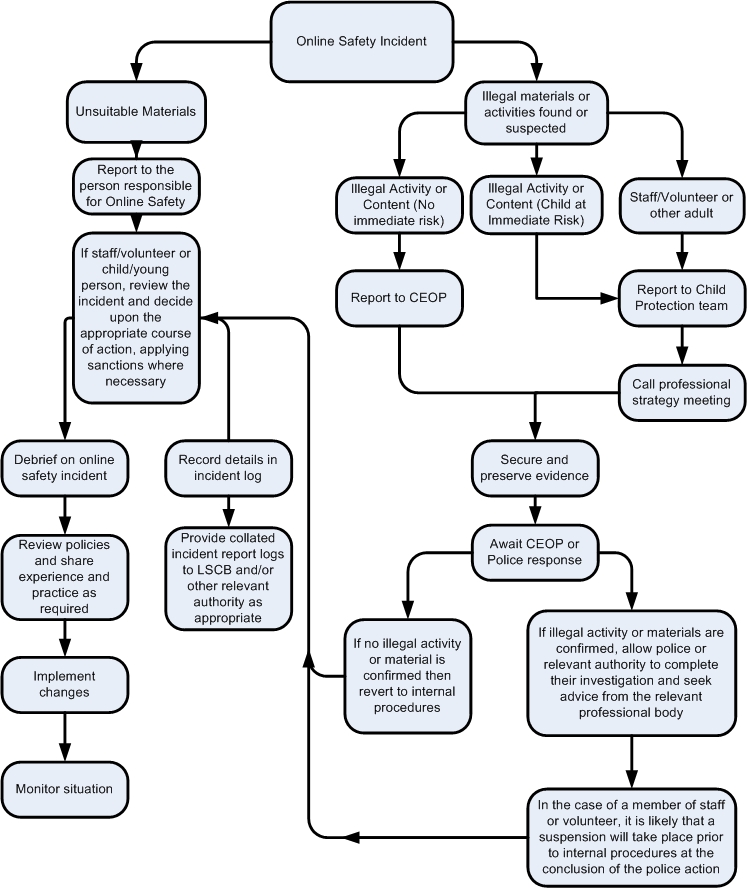 Other Incidents It is hoped that all members of the school community will be responsible users of digital technologies, who understand and follow school policy. However, there may be times when infringements of the policy could take place, through careless or irresponsible or, very rarely, through deliberate misuse.  In the event of suspicion, all steps in this procedure should be followed:Have more than one senior member of staff / volunteer involved in this process. This is vital to protect individuals if accusations are subsequently reported.Conduct the procedure using a designated computer that will not be used by young people and if necessary can be taken off site by the police should the need arise. Use the same computer for the duration of the procedure.It is important to ensure that the relevant staff should have appropriate internet access to conduct the procedure, but also that the sites and content visited are closely monitored and recorded (to provide further protection). Record the url of any site containing the alleged misuse and describe the nature of the content causing concern. It may also be necessary to record and store screenshots of the content on the machine being used for investigation. These may be printed, signed  and attached to the form (except in the case of images of child sexual abuse – see below)Once this has been completed and fully investigated the group will need to judge whether this concern has substance or not. If it does then appropriate action will be required and could include the following:• 	Internal response or discipline procedures• 	Involvement by Local Authority or national / local organisation (as relevant). • 	Police involvement and/or actionIf content being reviewed includes images of Child abuse then the monitoring should be halted and referred to the Police immediately. Other instances to report to the police would include:incidents of ‘grooming’ behaviourthe sending of obscene materials to a childadult material which potentially breaches the Obscene Publications Actcriminally racist materialother criminal conduct,  activity or materialsIsolate the computer in question as best you can. Any change to its state may hinder a later police investigation.It is important that all of the above steps are taken as they will provide an evidence trail for the school and possibly the police and demonstrate that visits to these sites were carried out for child protection purposes. The completed form should be retained by the group for evidence and reference purposes.School Actions & Sanctions It is more likely that the school will need to deal with incidents that involve inappropriate rather than illegal misuse. It is important that any incidents are dealt with as soon as possible in a proportionate manner, and that members of the school community are aware that incidents have been dealt with. It is intended that incidents of misuse will be dealt with through normal behaviour / disciplinary procedures as follows: (the school will need to agree upon its own responses and place the ticks in the relevant columns. They may also wish to add additional text to the column(s) on the left to clarify issues. Schools have found it useful to use the charts below at staff meetings / training sessions).AppendixReporting an E-Safety Incident [NCC]Stay Safe Online PostersAn integrated approach to developing schools as E-Safe communitiesE-Safety Incident Log SheetSWGfL would like to acknowledge a range of individuals and organisations whose policies, documents, advice and guidance have contributed to the development of this School E-Safety Policy Template:•	Members of the SWGfL E-Safety Group •	Avon and Somerset Police•	Representatives of SW Local Authorities•	Plymouth University Online Safety•	NEN / Regional Broadband GridsCopyright of these Template Policies is held by SWGfL. Schools / Academies and other educational institutions are permitted free use of the Template Policies for the purposes of policy review and development.  © SWGfL 2013This e-safety policy was approved by the Governors Sub Committee on:March 24 The implementation of this e-safety policy will be monitored by the:Head Teacher(E-Safety Coordinator) & Deputy Safeguarding Lead  Monitoring will take place at regular intervals:AnnuallyThe Governors Sub Committee will receive a report on the implementation of the e-safety policy generated by the monitoring group (which will include anonymous details of e-safety incidents) at regular intervals:Annually in the autumn termThe E-Safety Policy will be reviewed annually, or more regularly in the light of any significant new developments in the use of the technologies, new threats to e-safety or incidents that have taken place. The next anticipated review date will be:Annually in the Spring term Spring 2025 Should serious e-safety incidents take place, the following external persons / agencies should be informed:John Devlin [LA,] Simon Bough [IT support],Anne Lambert [ LA Safeguarding Officer], Police Staff & otheradultsStaff & otheradultsStaff & otheradultsStaff & otheradultsStaff & otheradultsPupilsPupilsPupilsPupilsCommunication TechnologiesAllowedAllowed at certain timesAllowed for selected staffNot allowedAllowedAllowedAllowed at certain timesAllowed with staff permissionNot allowedMobile phones may be brought to schoolUse of mobile phones in lessonsUse of mobile phones in social timeTaking photos on mobile phones / camerasUse of other mobile devices eg tablets, gaming devices Use of personal email addresses in school, or on school networkUse of school email for personal emailsUse of messaging appsUse of social media Use of blogsThe school email is safe, secure & monitoredDigital communication between staff, pupils, parents/carers must be professional KS2 pupils will have individual school email addressesAcceptableAcceptable at certain timesAcceptable for nominated usersUnacceptableUnacceptable and illegalChild sexual abuse images –The making, production or distribution of indecent images of children. Contrary to The Protection of Children Act 1978XGrooming, incitement, arrangement or facilitation of sexual acts against children Contrary to the Sexual Offences Act 2003.XPossession of an extreme pornographic image (grossly offensive, disgusting or otherwise of an obscene character) Contrary to the Criminal Justice and Immigration Act 2008XCriminally racist material in UK – to stir up religious hatred (or hatred on the grounds of sexual orientation) - contrary to the Public Order Act 1986   pornographyXPromotion of any kind of discriminationX Threatening behaviour, including promotion of physical violence or mental harm X Any other information which may be offensive to colleagues or breaches the integrity of the ethos of the school or brings the school into disreputeX Using school systems to run a private businessXUsing systems, applications, websites or other mechanisms that bypass the filtering or other safeguards employed by  the school / academyXInfringing copyrightXRevealing or publicising confidential or proprietary information (eg financial / personal information, databases, computer / network access codes and passwords)XCreating or propagating computer viruses or other harmful filesXUnfair usage (downloading / uploading large  files that hinders others in their use of the internet)XOn-line gaming (educational)On-line gaming (non educational)On-line gamblingOn-line shopping / commerceFile sharingUse of social media Use of messaging appsUse of video broadcasting eg YoutubeStudents / PupilsActions / Sanctions Actions / Sanctions Actions / Sanctions Actions / Sanctions Actions / Sanctions Actions / Sanctions Actions / Sanctions Actions / Sanctions Actions / Sanctions Incidents:Refer to class teacher / tutorRefer to Head of Department / Head of Year / otherRefer to Headteacher / PrincipalRefer to PoliceRefer to technical support  staff for action re filtering / security  etcInform parents / carersRemoval of network / internet access rightsWarningFurther sanction eg detention / exclusionDeliberately accessing or trying to access material that could be considered illegal (see list in earlier section on unsuitable / inappropriate activities).XXXXXXXXUnauthorised use of non-educational sites during lessonsXXXXXUnauthorised use of mobile phone / digital camera / other mobile deviceXXXXXUnauthorised use of social media /  messaging apps / personal emailXXXXUnauthorised downloading or uploading of filesXXXXAllowing others to access school / academy network by sharing username and passwordsXXXXXXAttempting to access or accessing the school / academy network, using another student’s  / pupil’s accountXXXXXXAttempting to access or accessing the school / academy network, using the account of a member of staffXXXXXXCorrupting or destroying the data of other usersXXXXXXSending an email, text or  message that is regarded as offensive, harassment or of a bullying natureXXXXXXContinued infringements of the above, following previous warnings or sanctionsXXXXXXActions which could bring the school into disrepute or breach the integrity of the ethos of the schoolXXXXXXUsing proxy sites or other means to subvert the school’s / academy’s filtering systemXXXXXXAccidentally accessing offensive or pornographic material and failing to report the incidentXXXXXXXDeliberately accessing or trying to access offensive or pornographic materialXXXXXXXReceipt or transmission of material that infringes the copyright of another person or infringes the Data Protection ActXXXXXXStaffActions / Sanctions Actions / Sanctions Actions / Sanctions Actions / Sanctions Actions / Sanctions Actions / Sanctions Actions / Sanctions Actions / Sanctions Actions / Sanctions Actions / Sanctions Incidents:Incidents:Refer to line managerRefer to Headteacher Principal Refer to Local Authority / HRRefer to PoliceRefer to Technical Support Staff for action re filtering etcWarningSuspensionDisciplinary  actionDeliberately accessing or trying to access material that could be considered illegal (see list in earlier section on unsuitable / inappropriate activities).Deliberately accessing or trying to access material that could be considered illegal (see list in earlier section on unsuitable / inappropriate activities).XXXXXXXInappropriate personal use of the internet / social media  / personal emailInappropriate personal use of the internet / social media  / personal emailXXXXUnauthorised downloading or uploading of filesUnauthorised downloading or uploading of filesXXXXXAllowing others to access school network by sharing username and passwords or attempting to access or accessing the school network, using another  person’s accountAllowing others to access school network by sharing username and passwords or attempting to access or accessing the school network, using another  person’s accountXXXXXCareless use of personal data eg holding or transferring data in an insecure mannerCareless use of personal data eg holding or transferring data in an insecure mannerXXXXDeliberate actions to breach data protection or network security rulesDeliberate actions to breach data protection or network security rulesXXXXXXCorrupting or destroying the data of other users or causing deliberate damage to hardware or softwareCorrupting or destroying the data of other users or causing deliberate damage to hardware or softwareXXXXXXSending an email, text or  message that is regarded as offensive, harassment or of a bullying natureSending an email, text or  message that is regarded as offensive, harassment or of a bullying natureXXXXXXXXUsing personal email / social networking / instant messaging / text messaging to carrying out digital communications with students / pupilsUsing personal email / social networking / instant messaging / text messaging to carrying out digital communications with students / pupilsXXXXXXXXActions which could compromise the staff member’s professional standing Actions which could compromise the staff member’s professional standing XXXXActions which could bring the school / academy into disrepute or breach the integrity of the ethos of the school / academy Actions which could bring the school / academy into disrepute or breach the integrity of the ethos of the school / academy XXXXUsing proxy sites or other means to subvert the school’s  / academy’s filtering systemUsing proxy sites or other means to subvert the school’s  / academy’s filtering systemXXXXAccidentally accessing offensive or pornographic material and failing to report the incidentAccidentally accessing offensive or pornographic material and failing to report the incidentXXXXXXXXDeliberately accessing or trying to access offensive or pornographic materialDeliberately accessing or trying to access offensive or pornographic materialXXXXXXXBreaching copyright or licensing regulationsBreaching copyright or licensing regulationsXXXXContinued infringements of the above, following previous warnings or sanctionsContinued infringements of the above, following previous warnings or sanctionsXXXX